Name __________________________	Date __________	Period ______Daily Skill 3 (Mixed Fraction Review)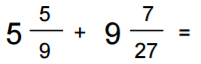 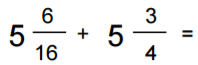 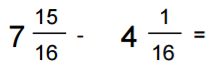 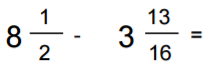 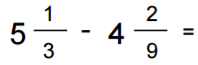 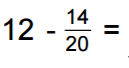 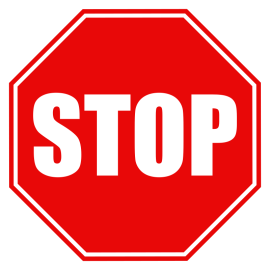 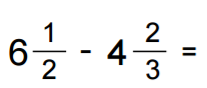 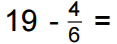 